19–21 червня 2019 року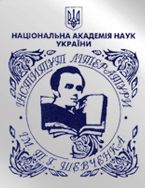 Інститут літератури ім. Т. Г. Шевченка НАН України XV Міжнародна конференція молодих ученихЛітературознавство ХХІ століття: сучасні виклики та перспективиДо участі запрошуються кандидати наук, докторанти (до 7 років після захисту дисертації), аспіранти, пошукувачі, магістранти.Тематика конференції – теорія літератури, історія української літератури, історія зарубіжних літератур, літературна компаративістика, літературне джерелознавство і текстологія, літературна критика. Робочі мови: українська, усі слов’янські, англійська.Для участі в конференції слід подати:заповнену форму заявки (див. нижче); розширені тези доповіді (обсягом 3500–4000 друкованих знаків із пробілами).Матеріали конференції планується опублікувати в інститутському фаховому виданні. Умова друку статті – апробація доповіді на секційному засіданні. Оргкомітет залишає за собою право відбору заявок на участь у конференції.Під час роботи конференції заплановано презентацію видань Інституту літератури ім. Т. Г. Шевченка НАН України, заходи, присвячені майстерності наукового письма та етиці наукової роботи, а також виїзна екскурсія.Запрошені лектори: Сергій Єкельчик (Університет Вікторії, Британська Колумбія, Канада), Валентина Хархун (Ніжинський державний університет ім. Миколи Гоголя – Александрія, Вірджинія, США), Євгеній Стасіневич (Національний університет «Києво-Могилянська академія», Україна).Участь у конференції не передбачає сплату організаційного внескуНа жаль, Оргкомітет не може взяти на себе інші витрати учасників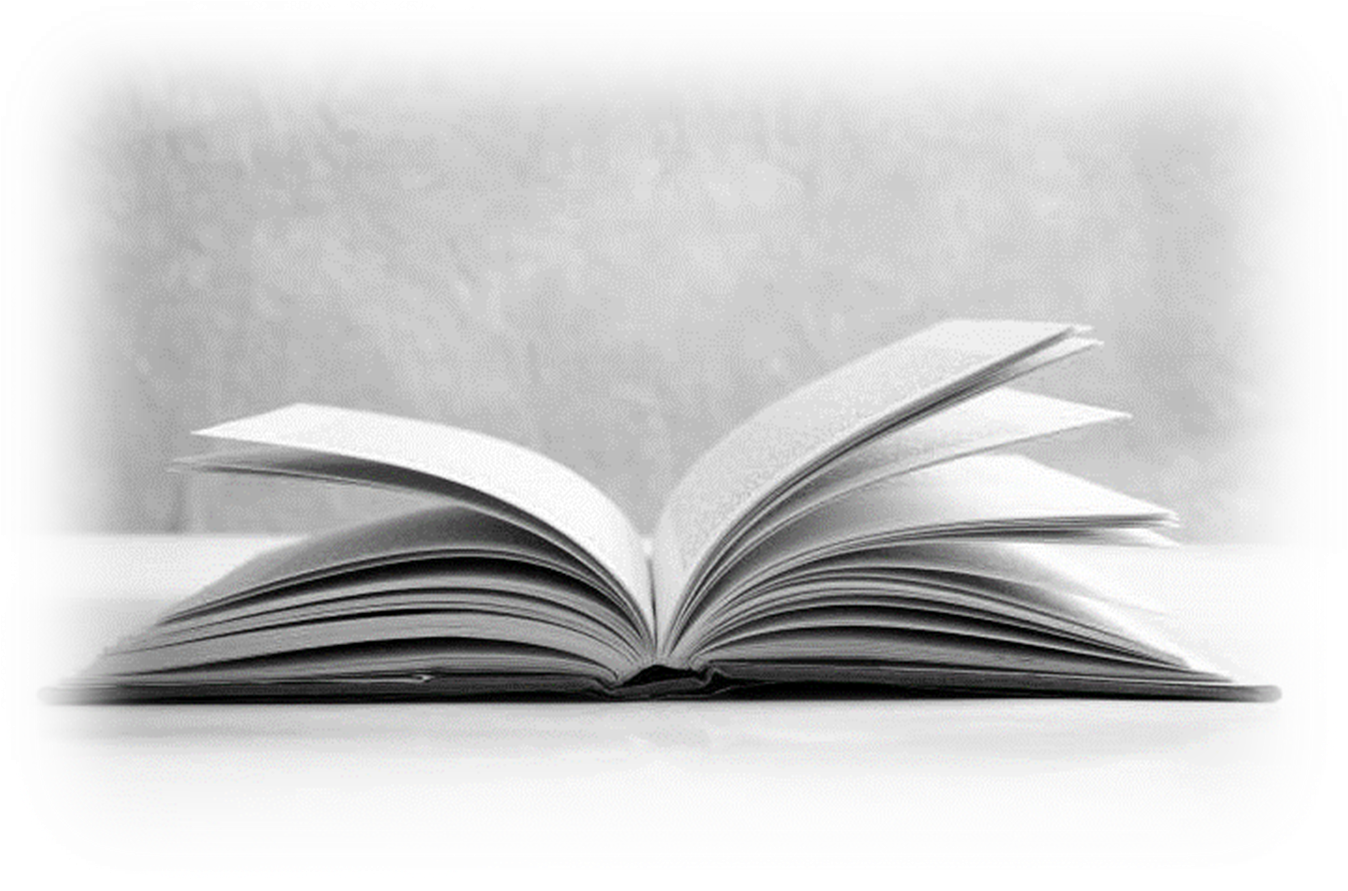 Кінцевий термін подачі матеріалів – 15 травня 2019 рокуE-mail:	conference4yr@gmail.com (тема листа – «conference»)Адреса: 	 вул. Грушевського, 4, Інститут літератури ім. Т. Г. Шевченка НАН України, Київ-1, 01001, сайт: http://www.ilnan.gov.uaЗаявка учасникаXV Міжнародної конференції молодих ученихЛітературознавство ХХІ століття: сучасні виклики та перспективи /Proposal Application Formfor the Participance in the 15th International Conference for Early Career ResearchersLiterary Studies of the 21st Century: Contemporary Challenges and ProspectsПІБ / First and Last NameТема наукової доповіді /Title of the ReportНазва навчального (наукового закладу) /Affiliation, Name of the University, InstitutionКафедра (відділ) /DepartmentНауковий ступінь, посада /Academic Title, Degree, Employment StatusПІБ наукового керівника (консультанта), якщо актуально /Supervisor’s First and Last Name (if Applicable)Домашня адреса /Residence AddressРобоча адреса /Address of the University, InstitutionТелефон (обов’язково) /Phone Number (Mandatory)Е-mail (обов’язково) /E-mail (Mandatory)Чи Ви потребуєте офіційне запрошення (Так/Ні) /Do You Need a Сonfirmed Invitation (Yes/No)